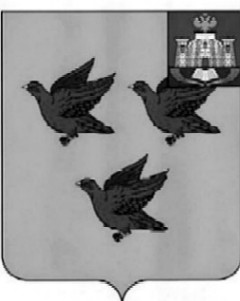 РОССИЙСКАЯ ФЕДЕРАЦИЯОРЛОВСКАЯ ОБЛАСТЬЛИВЕНСКИЙ ГОРОДСКОЙ СОВЕТ НАРОДНЫХ ДЕПУТАТОВРЕШЕНИЕ«24» февраля 2022 г. №                                           Принято на 5 заседанииЛивенского городского Совета народных депутатов VI созыва   О штатной численности аппаратаЛивенского городского Совета народных депутатовВ соответствии с пунктом 1.3. Положения об аппарате Ливенского городского Совета народных депутатов, Ливенский городской Совет народных депутатов РЕШИЛ: 1. Утвердить штатную численность аппарата Ливенского городского Совета народных депутатов в количестве 2,25 штатных единиц: руководитель аппарата (1), главный специалист (1), бухгалтер (0,25).2. Признать утратившим силу решение Ливенского городского Совета народных депутатов от 08 ноября 2018 года № 28/319-ГС «О штатной численности аппарата Ливенского городского Совета народных депутатов».3. Настоящее решение распространяется на правоотношения, возникшие  с 1 января 2022 года. Председатель Ливенского городскогоСовета народных депутатов					               Е.Н. Конищева